Муниципальное автономное дошкольное образовательное учреждениеЦентр развития ребенка – Детский сад «Сказка» ГО Богданович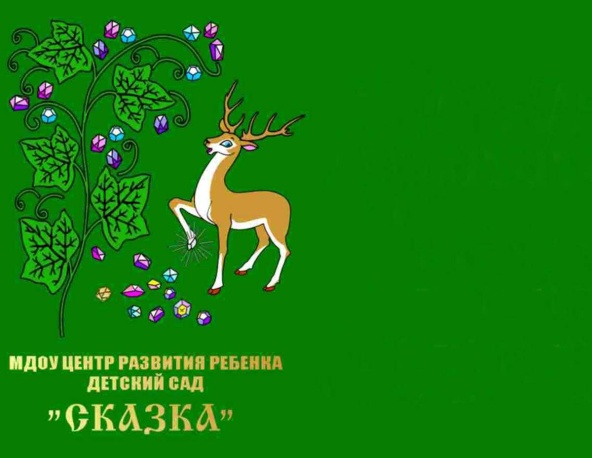 ПРОЕКТ ПЕДАГОГИЧЕСКОГО МЕРОПРИЯТИЯТехнология «Ситуация»Образовательная ситуация открытия нового знанияТема: «Спешите делать добро»Богданович2018ТЕХНОЛОГИЧЕСКАЯ КАРТА ПЕДАГОГИЧЕСКОГО МЕРОПРИЯТИЯТема: «Спешите делать добро!»Возрастная группа: подготовительная к школе группа (7-й год жизни) Автор: Беляева Ирина ВикторовнаФорма организации детей: работа в малой группе (в парах)Форма НОД: познавательно-продуктивнаяЦель педагога: Познакомить детей с моделированием электрической цепи по схеме средствами электронного конструктора «Знаток».Детская цель: помочь ребенку с ограниченными возможностями здоровья войти в кинотеатр на просмотр мультфильмов.Словарная работа:  электрическая цепь, электронная схема, провода, динамик, клемма, пьеза- излучатель. ограниченные возможности здоровьяОборудование и материалы:экран, ноутбук, презентация к занятию;электронный конструктор «знаток» - 3 набора;схемы к конструктору;картинки  с изображением детей с ограниченными возможностями здоровья, ситуации: ребенок не может попасть в кинотеатр и т.п.;видеоролик: «Комплект системы вызова «Доступная среда».Предполагаемый результат:дети овладеют навыками наглядного моделирования средствами электронного конструктора «Знаток»; дети получат возможность создать схемы дверного звонка и схемы управляемой кнопкой лампы; дети научатся самостоятельно реализовать замыслы, воплощать их в постройках; дети научатся коллективному решению проблемы;дети проявляют заботу, сопереживание, сочувствие и желание помочь человеку с ограниченными возможностями здоровьяЗАДАЧИобразовательной программыЗадачи с учетом индивидуальных особенностей воспитанников группыОбучающие:пробудить у детей исследовательский интерес при использовании электронного конструктора «Знаток»;Развивающие: развить у детей умение  рационального конструирования и моделирования.конструкторского мышления и творческой инициативы;развивать умение взаимодействовать в паре в реализации замысла;Воспитательные: воспитывать толерантное отношение к людям с ограниченными возможностями здоровья, готовность им помогать.Этапы (последовательность)деятельностиСодержание деятельностиДействия, деятельность педагогаДействия, деятельность детей, выполнение которых приведёт к достижению запланированных результатовВведение в ситуациюЦель: создание условий для возникновения у детей внутренней потребности (мотивации) включения в деятельность- Здравствуйте. Меня зовут Ирина Викторовна.  Я сегодня пришла к вам в гости и хотела бы с вами пообщаться. Вы согласны?- Ребята, вы знаете, кто такие люди с ограниченными возможностями здоровья? Почему их так называют? - Есть ли такие дети у вас в детском саду?- Это дети, которые по состоянию своего здоровья они не всегда могут себя обслужить – им тяжело самим одеться, принимать пищу, играть, говорить, читать, петь, а некоторым, даже передвигаться! Они не видят или не слышат, не могут передвигаться без помощи специальных устройств. - Как вы считаете, детям легко  или трудно в жизни?- Я предлагаю вам посмотреть на экран.На экране мальчик Ваня, который рассказывает детям, что хотел зайти к ним в гости, но не смог этого сделать, потому что он не может ходить, а передвигается только на коляске. Он подъехал к крыльцу, но не смог подняться, потому что нет пандуса или позвонить, потому что нет звонка. Предлагает детям помочь ему в решении проблемы.- Как вы думаете, мы с вами можем помочь Ване? Как?Подвести детей к пониманию того, что можно на крыльце закрепить кнопку звонка.Приветствует детейЗадает вопросы, побуждает детей к диалогуСлушает ответы детейПомогает сформулировать выводыСтимулирует выработку детской целиПриветствуют педагогаОтвечают на вопросыАргументируют сужденияСмотрят на экран, Слушают мальчика ВанюВысказывают предположенияРассуждают, задают вопросыФиксируют «детскую цель», что они хотят и могут сделать Осознают и принимают поставленную задачуАктуализация знаний и уменийЦель: актуализация и расширение имеющихся у детей представлений по темеПедагог обращается к детям- Ребята, вы любите играть конструкторами?- Какие конструкторы есть в вашей группе? Что вы с их помощью можете сконструировать?- Я сегодня принесла с собой еще один вид конструктора. Хотите на него взглянуть?- Ребята, кто из вас знает какой это конструктор?- Как вы думаете, почему у него такое название «Знаток?»- Ребята, вам понятен этот конструктор?- Он похож на конструкторы у вас в группе?- Самое главное его отличие от других конструкторов – он электрический. Как вы думаете, сможет ли этот конструктор помочь решению нашей проблемы? Как? Задает вопросы детямЗнакомит с новым видом конструктораЗадает вопросыСтимулирует познавательную активность детейАктуализирует у детей знания и уменияОтвечают на вопросыРассматривают конструкторВедут диалог с педагогомРассуждаютЗатруднение в ситуацииЦель: моделирование ситуации, в которой дети сталкиваются с затруднением и  для достижения своей «детской» цели ребенку требуется выполнить некое действие, которое опирается на то новое знание (понятие или способ действий), которое ребенку только предстоит «открыть» и  которое на данный момент у него пока еще отсутствует- Этот конструктор необычный, перед нами детали, с помощью которых можно собрать электрическую цепь, которая приведет в действие звуковой или световой сигнал звонка.- Ребята, как вы думаете, сможете ли вы собрать электрическую цепь электронного звонка и управляемой кнопкой лампы? - Что или кто вам в этом может помочь?- Предлагаю вам рассмотреть схемы электрических цепей, которые могут помочь в нашей работе? Схемы электрических цепей на экране и на столах у детейЕсли во время рассматривания конструкторов дети проявляют инициативу, дать им возможность попробовать получить результат. При отрицательном результате предложить сделать вывод: Почему не получилось? При положительном - Что помогло получить результат?РассказываетЗадает вопросы, стимулирующие детей на решение проблемыРассматривают схемыСлушаютОтвечают на вопросыВысказывают предположенияРассматривают схемы Пытаются действовать«Открытие» нового знания (способа действий)  Цель: вовлечение детей в процесс самостоятельного поиска и «открытий» новых знаний, решение вопросов проблемного характера- Для начала я предлагаю вам  обследовать  детали электронного конструктора. Можно взять их в руки и рассмотреть, но главное   правило – каждая деталь после обследования должна попасть в свою ячейку.- Что вы можете сказать о деталях конструктора? Чем детали отличаются  между собой?- Как может называться эта деталь? Для чего она нужна? (монтажная платформа, для удобства на ней есть выступы, она нужна для сборки на ней деталей конструктора).- Как вы думаете, как называются синие детали? Ответы детей- Предлагаю их называть проводами, а точки на них - соединительными клеммами.- Как называется красная деталь?  Ответы детей- Это динамик (громкоговоритель) - Для чего он?  (воспроизводит звук). - А что это за деталь? Что на ней изображено? Что нужно вложить в блок для батарей?  - Почему важно следовать схеме и плюс поставить с плюсом на батарейке?Педагог на экране демонстрирует каждую деталь, а дети находят ее у себя в наборах- Как называется зеленая деталь?  ( при сборе звука, нам понадобится Зеленый выключатель). - Как вы считаете, остальные детали нам не понадобятся? Они необходимы для сбора других схем. Чтобы конструктор работал необходимо соблюдать ряд правил: - При сборке схемы надавливать не на середину детали, а по краям в точках крепления.- Проверьте, что все соединения надежно защелкнуты.- Батарейки ставить в конце сборки!- Как вы думаете, сейчас вы сможете самостоятельно собрать схемы электронного звонка и управляемой кнопкой лампы? - Сейчас я предлагаю вам разбиться на пары, подойти к рабочим столам и внимательно рассмотреть представленные на них схемы.Дети самостоятельно выбирают партнера, схемы и конструктор.Рассказывает о конструкторе, проговаривает правила работы с нимЗадает вопросыСтимулирует познавательный интересДемонстрирует детали конструктора, проговаривая их названияПроговаривает правила работы со схемамиПредлагает детям разбиться на пары для практической работыСлушают педагогаОтвечают на вопросы педагогаСтроят предположенияАргументируют ответРассматривают детали конструктораЗнакомятся с названием деталейСлушаютРазбиваются на пары для практической работыВключение нового знания (способа действия) в систему знаний ребенкаЦель: включение детей в различные виды деятельности, в которых новое знание или способ действий используется совместно с освоенными ранее, либо в измененных условияхДети самостоятельно на платформах при помощи схем составляют электрические цепи. Проверяют правильность их сборки путем получения звукового или светового сигнала.- Как вы считаете, получилось у вас выполнить задание, добиться поставленной цели? Ваш звонок работает?- Что вам помогло?- Что будет если цепь разомкнуть? Попробуйте.- Ребята, с нами на связь снова вышел мальчик Ваня, послушаем его.Просмотр видео «Ваня благодарит детей» за помощь.Оказывает при необходимости помощь детямЗадает вопросы, стимулирующие выработку выводов о результате работыСамостоятельно выполняют работуПри необходимости обращаются к педагогу за помощьюФормулируют выводы Смотрят видеоОсмыслениеЦель: фиксирование достижения цели и определение условий, которые позволили добиться этой цели- Ребята, что вы сегодня делали? Что нового вы узнали или научились делать?- Кому помогли?- Что вам в этом помогло?- Что вам показалось трудным в работе?- Кого мы можем научить создавать электрических цепей по схеме? - Спасибо вам ребята за работу, с вами было очень интересно.До свидания.Организует рефлексию через систему вопросовПрощается с детьмиОтвечают на вопросы педагогаАргументируют свои высказыванияПрощаются с педагогом